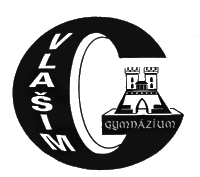 Gymnázium, Vlašim, Tylova 271se sídlem Tylova 271, 258 01 VlašimIČ: 61664545Š k o l n í      ř á dI.Úloha školyŠkola realizuje právo občana na vzdělání. Umožňuje stejný přístup ke vzdělání, jako mají všichni občané splňující podmínky k přijetí ke studiu bez ohledu na národní a sociální původ, jazyk, náboženské vyznání a politické smýšlení.Výchova a vzdělání na škole směřuje k harmonickému rozvoji žáků, k respektování spolužáků a ostatních občanů a jejich práv k posilování úcty k člověku, mateřskému jazyku a ke kulturním hodnotám vlastní země při uznávání práv a hodnot jiných národů.Škola poskytuje žákům přípravu pro aktivní život ve svobodné společnosti.Školní řád upravuje pravidla chování studentů a je závazný pro jejich pobyt ve škole a školních zařízeních, při školou organizovaných akcích a společensky prospěšné práci. Školní řád respektuje právní normy a vychází z následujících právních předpisů v platném znění:Zákon 262/2006 Sb. – Zákoník práceZákon 561/2004 Sb. – Školský zákonZákon 563/2004 Sb. – Zákon o pedagogických pracovnících Vyhláška 13/2005 Sb. o středním vzdělávání a vzdělávání v konzervatořiVyhláška 48/2005 Sb. o základním vzdělávání a některých náležitostech plnění povinné školní docházkyÚmluva o právech dítěte přijatá Valným shromážděním OSN dne 20. 11. 1989Listina základních práv a svobod II.Práva žákůŽák má právo vzdělávat se ve zvoleném oboru a rozvíjet své zájmy a zvyšovat svůj odborný růst a mimořádné schopnosti a nadání.Žákům je zajišťována bezpečnost a ochrana zdraví ve škole, školních zařízeních a při akcích konaných školou. Při všech činnostech školy, které se jich týkají, musí být hlavním kritériem to, aby bylo jednáno v jejich zájmu. Žákům přísluší právo na ochranu před tělesným a duševním násilím. Žákům je dána možnost formulovat a vyslovovat vlastní názory a připomínky. Za své názory nesmí být postihován, pokud se neprokáže, že jde o snahu poškodit druhou osobu či pověst školy. Žák může využít možnosti zúčastnit se jednání týkajícího se jeho osoby kromě případů, jež vyžadují zvláštní předpisy o ochraně dat. Žáci mají právo zakládat v rámci školy samosprávné orgány žáků, volit a být do nich voleni, pracovat v nich a jejich prostřednictvím se obracet na ředitele školy nebo školskou radu s tím, že ředitel školy nebo školská rada jsou povinni se stanovisky a vyjádřeními těchto samosprávných orgánů zabývat a své stanovisko k nim odůvodnit. Zletilí žáci mají právo volit a být voleni do školské rady.Každý žák má právo obracet se přímo na kteréhokoliv pracovníka školy se svými problémy, připomínkami, stížnostmi a návrhy. Při studijních a osobních problémech mají možnost využívat konzultaci s třídním učitelem, výchovným poradcem školy, metodikem prevence nebo s příslušným vyučujícím.Žákům je zaručena ochrana osobnosti a majetku za předpokladu, že je uložen na určených místech, včetně cenných předmětů a větších hotovostí uložených v trezoru školy.Žáci mají právo, aby byla respektována jejich svoboda myšlení, svědomí a náboženského vyznání.Žáci mají právo být informováni o průběhu a výsledcích svého vzdělávání. Žák má právo na omluvení neznalostí z učiva probraného v době jeho nepřítomnosti po dobu úměrnou jeho absenci.III.Povinnosti žákůPravidelně docházet do školy a zúčastňovat se povinné výuky a výuky volitelných předmětů a včas omlouvat svoji nepřítomnost. Žáci přicházejí do školy s dostatečným časovým předstihem, nejdříve však v 7,30 hod a nejpozději v 7,55 hod. tak, aby před začátkem výuky měli řádně připraveny učební pomůcky a mohli se zúčastnit výuky stanovené rozvrhem.Žáci se aktivně podílí na výuce a v rámci svých schopností se na ni připravují.Dodržují společenské zásady a pravidla slušného chování, respektují pracovníky školy i své spolužáky. Úzce spolupracují s třídním učitelem.Žák je povinen na začátku školního roku oznámit třídnímu učiteli adresu bydliště, jakož i adresu svého zákonného zástupce nebo jiné osoby, která zajišťuje jeho výchovu. Každou změnu těchto údajů je žák povinen oznámit třídnímu učiteli do 3 dnů.Žáci šetří majetek školy i svých spolužáků a nakládají hospodárně se všemi svěřenými prostředky. V případě záměrného poškození bude vzniklá škoda předepsána k náhradě v souladu s legislativními předpisy (u nezletilých zákonnému zástupci), případně původce škody bude povinen poškozenou věc uvést do původního stavu.Žáci udržují v prostorách školy i v prostorách spojených s výukou řádný pořádek, dodržují pravidla osobní hygieny a bezpečnostní předpisy tak, aby nedocházelo k poškozování jejich zdraví a zdraví spolužáků. Závady ohrožující bezpečnost, zdravotní obtíže a úrazy hlásí neprodleně vyučujícímu, třídnímu učiteli nebo nejbližšímu pracovníku školy.V době výuky mají žáci mobilní telefony vypnuté. Po celou dobu vyučování je mají u sebe. Pouze v hodinách tělesné výchovy je odkládají na určené místo (viz bod 9).Používání vlastních IKT a digitálních zařízení (notebook, tablety, i-pad a jiné) je při výuce dovoleno jen se souhlasem vyučujícího, stejná pravidla platí i pro internet a intranet. Obrazové snímky, obrazové a zvukové záznamy týkající se fyzické osoby nebo jejích projevů smějí být dle občanského zákoníku pořízeny jen s jejím svolením.Žák nenosí do školy předměty, které nesouvisí s výukou a mohly by ohrozit zdraví a bezpečnost jeho nebo jiných osob. Cenné předměty, včetně šperků a mobilních telefonů odkládá pouze na místa k tomu určená, to znamená pouze do osobních uzamykatelných skříněk. Na tělesnou výchovu nenosí šperky, které by ohrožovaly bezpečnost.Žák je povinen řídit se pravidly společenského chování a jednání. Ve škole nemůže užívat pokrývku hlavy, vyjma případů, kdy je pokrývka hlavy projevem náboženského přesvědčení či víry, ke které se žák  hlásí, nebo kdy je odůvodněna zdravotním stavem žáka.Žákům je v prostorách školy a na akcích pořádaných školou zakázáno užívat návykové látky (dle § 130 zákona č. 40/2009 Sb., trestní zákoník, se návykovou látkou rozumí alkohol, omamné látky, psychotropní látky a ostatní látky způsobilé nepříznivě ovlivnit psychiku člověka nebo jeho ovládací nebo rozpoznávací schopnosti nebo sociální chování), ve škole s nimi manipulovat (manipulací se rozumí přinášení, nabízení, zprostředkování, prodej, opatření, přechovávání). To neplatí pro případy, kdy osoba užívá návykové látky v rámci léčebného procesu, který jí byl stanoven zdravotnickým zařízením.Viz příloha č. 1Žákům je v prostorách školy a na akcích pořádaných školou zakázáno kouřit.V případě, kdy je žák přistižen při konzumaci tabákových výrobků v prostorách školy nebo v době školního vyučování či v rámci akcí školou pořádaných, bude žákovi tabákový výrobek odebrán, aby nemohl v konzumaci pokračovat. Pedagogický pracovník o události sepíše stručný záznam s vyjádřením žáka, (zejména odkud, od koho má tabákový výrobek), který založí školní metodik prevence do své agendy. V případě porušení zákazu kouření informuje třídní učitel zákonného zástupce nezletilého žáka.V závažných případech (zejména s ohledem na věk nebo chování dítěte) a jestliže se jednání opakuje, vyrozumí škola orgán sociálně právní ochrany obce s rozšířenou působností. Škola může od orgánu sociálně právní ochrany obce vyžadovat pomoc.Za konzumaci tabákových výrobků v prostorách školy nebo v době školního vyučování, či v rámci akcí školou pořádaných bude stanovena sankceudělení výchovného opatření – viz V. - 2.5. Pravidla pro ukládání kázeňská opatřenía při hodnocení chování za dané pololetí může být snížena známka z chování.Žáci nesmí nosit do školy takové věci a předměty, které by svou povahou mohly být nebezpečné pro zdraví nebo životy lidí (chemikálie, výbušniny, zbraně).Projevy rasismu, šikanování a kyberšikany jsou nepřípustné.Šikanování je jakékoliv chování, jehož záměrem je ublížit, ohrozit nebo zastrašovat žáka, případně skupinu žáků. Spočívá v cílených a opakovaných fyzických a psychických útocích jedincem nebo skupinou vůči jedinci či skupině žáků, kteří se neumí nebo z nejrůznějších důvodů nemohou bránit. Zahrnuje jak fyzické útoky v podobě bití, vydírání, loupeží, poškozování věcí, tak i útoky slovní v podobě nadávek, pomluv, vyhrožování či ponižování. Může mít i formu sexuálního obtěžování, až zneužívání. Nově se může realizovat i prostřednictvím elektronické komunikace, jedná se o tzv. kyberšikanu. Ta zahrnuje útoky pomocí e-mailů, sms zpráv, vyvěšování urážlivých materiálů na internetové stránky apod. Šikana se projevuje i v nepřímé podobě jako demonstrativní přehlížení a ignorování žáka či žáků třídní nebo jinou skupinou spolužáků. Nebezpečnost působení šikany spočívá zvláště v závažnosti, dlouhodobosti a nezřídka v celoživotních následcích na duševní a tělesné zdraví oběti.Škola či školské zařízení má jednoznačnou odpovědnost za děti a žáky. V souladu s ustanovením § 29 zákona č. 561/2004 Sb., o předškolním, základním, středním, vyšším odborném a jiném vzdělávání (školský zákon), ve znění pozdějších předpisů, jsou školy a školská zařízení povinny zajišťovat bezpečnost a ochranu zdraví dětí, žáků a studentů v průběhu všech vzdělávacích a souvisejících aktivit a současně vytvářet podmínky pro jejich zdravý vývoj a pro předcházení vzniku rizikového chování. Z tohoto důvodu musí pedagogický pracovník šikanování mezi žáky předcházet, jeho projevy neprodleně řešit a každé jeho oběti poskytnout okamžitou pomoc. Z hlediska trestního zákoníku může šikanování žáků naplňovat skutkovou podstatu trestných činů či provinění (dále jen trestných činů) vydírání (§ 175), omezování osobní svobody (§ 171), útisku (§ 177), ublížení na zdraví (§ 146), loupeže (§ 173), násilí proti skupině obyvatelů a proti jednotlivci (§ 352), nebezpečné vyhrožování (§ 353), poškození cizí věci (§ 228), znásilnění (§ 185), kuplířství (§ 189) apod.Pro potrestání agresorůbudou udělena výchovná opatření - viz V. - 2.5. Pravidla pro ukládání kázeňská opatření a při hodnocení chování za dané pololetí může být snížena známka z chování.V mimořádných případech se užijí další opatření:Ředitel školy doporučí rodičům dobrovolné umístění dítěte do pobytového oddělení SVP, případně doporučí realizovat dobrovolný diagnostický pobyt žáka v místně příslušném diagnostickém ústavu.Ředitel školy podá návrh orgánu sociálně právní ochrany dítěte k zahájení práce s rodinou, případně k zahájení řízení o nařízení předběžného opatření či ústavní výchovy s následným umístěním v diagnostickém ústavu.IV.Organizace vyučování, pobytu žáků ve škole a školních zařízeních a akcích organizovaných školouŠkola se pro žáky otevírá v 7,30 hodin a uzavírá 15 minut po ukončení poslední vyučovací hodiny stanovené rozvrhem školy pro příslušný školní rok. Není-li stanoven začátek výuky na 8.00 hodin, vstupují žáci do objektu 15 minut před zahájením vyučování. Pobyt žáků v učebnách výpočetní techniky mimo hodiny vyučování je stanoven rozvrhem dozorů v těchto  učebnách. Přítomnost žáků ve škole mimo tuto stanovenou dobu není dovolena, s výjimkou akcí pořádaných či schválených vedením školy. Dojíždějící studenti se však mohou připravovat před otevřením školy v určených prostorách (učebna č. 87), kde dozor zajišťuje příslušný pracovník školy. Další případné výjimky povoluje po dohodě s příslušným pedagogem ředitel školy nebo jeho zástupce.Každý z žáků, ale i pracovníků školy, který otevírá budovu cizím příchozím, je povinen zjistit důvod jejich návštěvy a zajistit, aby se nepohybovali nekontrolovatelně po budově. Během provozu školy jsou všechny vchody do budovy trvale uzavřeny s tím, že únikové východy jsou zevnitř volně otevíratelné.Vyučování začíná podle platného rozvrhu a jeho organizace je následující:1. hod.	8.00 - 8.45	2. hod.	8.55 - 9.40	3. hod.	10.00 - 10.45	4. hod.	10.55 - 11.40	5. hod.	11.50 - 12.356. hod.	12.45 - 13.30poledne 	13.30 – 14.00	nebo	7. hod.	13.40 - 14.258a. hod.	14.00 - 14.45	8b. hod.	14.35 - 15.209a. hod.	14.50 - 15.35	9b. hod.	15.30 - 16.1510a. hod.	15.40 – 16.25	10b. hod.	16.20 - 17.10Žáci po příchodu do šatny se přezují, odloží svrchní oděv a svoji šatní skříňku uzamknou. Žák může uplatnit nárok na náhradu škody způsobené ztrátou pouze v případě, že se prokáže uzamčení šatní skříňky. Je nepřípustné poškozovat zařízení šaten. V takovém případě budou náklady na opravu připsány průkaznému původci (po projednání se zákonným zástupcem).Vyučovací hodina začíná zápisem do třídní knihy s tím, že určená služba hlásí nepřítomné žáky, případně jejich omluvy. Třídní knihu na 1. hodinu přináší vyučující a odnáší ji z poslední vyučovací hodiny též vyučující. Během vyučování o ni pečuje určená služba, která ji přenáší při přemísťování třídy do příslušné učebny. Třídní knihy volitelných předmětů přináší do hodiny i z hodiny odnáší vyučující. Třídní knihy jsou mimo dobu vyučování umístěny ve sborovně.Pobyt žáků ve škole musí být ukázněný a žáci se mohou v době stanovené rozvrhem vzdálit z budovy výhradně se souhlasem vyučujícího. Uvolnění z vyučování na základě vážných důvodů a žádosti žáka (zákonného zástupce) mohou povolit následující pedagogové:jednorázově jedna hodina	- příslušný vyučující více hodin až 3 dny	- třídní učitel více než 3 dny	- povoluje ředitel školy na základě písemné žádosti (u nezletilých s podpisem zákonného zástupce žáka)Formulář pro uvolnění je umístěn na www stránkách školy.U předem známé absence oznamuje její trvání a důvod v potřebném časovém předstihu žák (zákonný zástupce) svému třídnímu učiteli. Důvod absence, který nebyl předem znám, oznámí žák (nebo jeho zákonný zástupce) do tří kalendářních dnů od začátku jejího trvání. Omluvenku v indexu podepsanou zákonným zástupcem žáka (popř. zletilým žákem) nebo lékařem předkládá žák rovněž třídnímu učiteli bez zbytečného prodlení, nejpozději třetí pracovní den od ukončení absence s přesným vymezením její délky. Pozdější, dodatečné snahy o omluvu jsou v rozporu se školním řádem, a tedy nepřípustné. Kontrolu absence a zápis do třídní knihy provádí každý vyučující ve své hodině.Zletilý žák je zastupován v případech uvolnění z výuky a omlouvání absence svým zákonným zástupcem. Zletilý žák, který se rozhodne jednat v případech uvolnění z výuky a omlouvání absence sám za sebe, oznámí tuto skutečnost písemně třídnímu učiteli. Při omlouvání jejich absence bude postupováno v obdobném režimu jako v případě omlouvání absence v zaměstnání (tzn. v případě nemoci, nevolnosti apod. je vyžadováno potvrzení lékaře, uvolnění z rodinných důvodů pouze v případech doložených potvrzením úřadu, soudu, lékařské potvrzení u ošetřování člena rodiny, při doprovodu člena rodiny k lékaři apod.). Nepožádá-li zletilý žák s předstihem o uvolnění z výuky v případě plánované nepřítomnosti, bude třídní učitel na tuto absenci pohlížet jako na neomluvenou.Omluvenky se zaznamenávají do indexu, který má žák povinnost řádně vyplnit. Index je úředním dokladem, a proto opakovaná ztráta bude sankcionována důtkou ředitele školy.Pravidla pro hodnocení chování při neomluvené absenci žáka 1 – 2 vyuč. hodiny – stupeň hodnocení chování - velmi dobré, ale bude uděleno výchovné opatření důtka ředitele školy3 – 8 vyuč. hodin – stupeň hodnocení chování  - uspokojivé9 a více vyuč. hodin – stupeň hodnocení chování – neuspokojivéPedagogická rada v případě neomluvené absence může vzít v úvahu při svém rozhodování případné mimořádné okolnosti případu.Bude-li absence za klasifikační období v určitém předmětu vyšší než 20%, bude žák komisionálně přezkoušen (s výjimkou dlouhodobé zdravotní absence, uvolnění na jazykový kurz a individ. vzděl. plánu). Vyučující komisionální přezkoušení oznámí řediteli školy nejpozději 2 týdny před ukončením klasifikace. Toto přezkoušení provede tříčlenná komise složená z ředitele školy (zástupce ředitele školy), vyučujícího a učitele stejné aprobace.O individuálním studijním plánu, rozdílových a komisionálních zkouškách a přestupu žáka z jiné školy rozhoduje na základě písemné žádosti ředitel školy.Při vyřizování svých záležitostí dodržují žáci následující zásady:Styk s kanceláří školy a jídelny probíhá výlučně ve stanovených úředních hodinách. Vstup do sborovny je možný pouze se souhlasem přítomných pedagogů a pracovníků školy. Vstup do tělocvičny (odborných pracoven) a manipulace s technikou (vybavením těchto prostor) jsou možné pouze za přítomnosti a souhlasu příslušného pedagoga. Žáci jsou povinni dodržovat řád příslušné odborné pracovny.V případě ztráty věcí a poškození svého osobního majetku, stejně jako nálezy hlásí žáci třídnímu učiteli nebo v kanceláři školy.Úrazy a poškození zdraví (nevolnosti) a mimořádné situace, které nejsou žáci sami schopni řešit, oznamují svému třídnímu učiteli a v případě nebezpečí prodlevy se obracejí na kteréhokoliv nejbližšího pracovníka školy. K zajištění některých úkolů pověřují příslušní pedagogové na stanovenou dobu příslušné služby:služba ve třídě (2 žáci na dobu 1 týdne, úkoly lze rozdělit mezi dvě dvojice)služba přinášející pomůcky – 2 žáci pro určitý předmět po dobu celého školního roku nebo podle požadavků vyučujícíhoOstatní žáci jsou povinni respektovat jejich pokyny, které se týkají úkolů službě svěřených.Služba ve třídách:příprava pomůcek na vyučovánípříprava učebny (mytí tabule apod.)péče o třídní knihu a její přenášení do dalších pracoven povinnost informovat zástupce ředitele nebo ředitele v případě, že se nedostaví příslušný vyučující do 5 minut po zahájení výuky Do školní jídelny přicházejí žáci podle stanoveného rozvrhu, a to  nejdříve v 11.30 hod. a nejpozději ve 14.00 hod. V jídelně se řídí pokyny dozírajících učitelů, pracovnic školní jídelny a dodržují zásady stolování.Žáci se chovají mimo budovu školy, ve volném čase a o prázdninách tak, aby nepoškozovali dobré jméno školy.Vzájemné vztahy mezi zaměstnanci a právním subjektem, kterým je Gymnázium, Vlašim, Tylova 271 upravuje Organizační řád školy a Pracovní řád pro zaměstnance školy. V období školního roku, kdy je již ukončena výuka v posledním ročníku vzdělávání, již žák školu nenavštěvuje, pokud nekoná ředitelem školy stanovené aktivity. Stanovené aktivity jsou dány rozpisem maturitních zkoušek a jedná se o konání maturitních zkoušek formou didaktických testů, písemných prací, ale také ústních zkoušek (státní i profilové části). V.Pravidla hodnocení a klasifikace žáků, sebehodnocení žáků1. Obecné zásady hodnocení a klasifikaceHodnocení a klasifikace jsou průběžnou činností celého klasifikačního období. Na jeho počátku seznámí všichni vyučující žáky se způsoby a kritérii hodnocení. Během hodnocení uplatňuje vyučující přiměřenou náročnost a pedagogický takt a přihlíží k věkovým zvláštnostem žáka.Učitel klasifikuje jen učivo dané tematickým plánem. Před prověřováním znalostí musí mít žáci dostatek času ke zvládnutí, procvičení a zažití učiva. Účelem zkoušení je hodnotit úroveň toho, co žák umí, nikoliv pouze vyhledávat mezery v jeho vědomostech.Kromě povinné dokumentace (ve smyslu legislativy a pokynů ředitele školy) vede vyučující vlastní záznamy o klasifikaci žáků tak, aby byl schopen podat informace o frekvenci a struktuře hodnocení. Tyto vlastní záznamy uschovává po dobu šesti měsíců po skončení klasifikačního období.Na konci klasifikačního období se do celkové klasifikace dle charakteru předmětu v přiměřené míře zahrnuje též zájem žáka o předmět, úroveň jeho domácí přípravy, míra aktivity ve vyučovacích hodinách a jeho schopnost samostatného myšlení a práce, požadované výstupy ze seminářů, exkurzí, projektů, kurzů a dalších forem samostatné práce.2. Závěrečné hodnocení výsledků vzdělávání žáků v klasifikačním období2.1. KlasifikaceHodnocení výsledků vzdělávání žáka na vysvědčení je vyjádřeno klasifikací.Výsledky vzdělávání žáka v jednotlivých povinných a nepovinných předmětech se na vysvědčení hodnotí v souladu s ustanovením § 3 odst. 1 až 3 vyhlášky č.13/2005 Sb. v platném znění stupni prospěchu:1 – výborný2 – chvalitebný3 – dobrý4 – dostatečný5 – nedostatečnýNení-li možné žáka hodnotit z některého předmětu, uvede se na vysvědčení u příslušného předmětu místo stupně prospěchu slovo „nehodnocen(a)“.Pokud je žák z vyučování některého předmětu zcela uvolněn, uvede se na vysvědčení u příslušného předmětu místo stupně prospěchu slovo „uvolněn(a)“.Požadavky odpovídající jednotlivým prospěchovým stupňům:Stupeň výbornýŽák ovládá požadované poznatky, fakta, pojmy, definice a zákonitosti uceleně, plně chápe vztahy mezi nimi. Pohotově dovede vykonávat požadované intelektuální a praktické činnosti. Samostatně a tvořivě uplatňuje osvojené poznatky a dovednosti při řešení teoretických a praktických úkolů. Myslí logicky správně, dokáže aplikovat odpovídající mezipředmětové vztahy, zřetelně se u něj projevuje samostatnost a tvořivost. Jeho ústní a písemný projev je správný, přesný a výstižný. Je schopen samostatně studovat vhodné texty.Stupeň chvalitebnýŽák ovládá požadované poznatky, pojmy, definice a zákonitosti v podstatě uceleně, přesně a úplně. Pohotově vykonává požadované teoretické i praktické činnosti. Samostatně nebo podle menších podnětů učitele uplatňuje osvojené poznatky a dovednosti při řešení úkolů. Myslí logicky, uvědomuje si mezipředmětové vztahy. Ústní a písemný projev mívá menší nedostatky ve správnosti, přesnosti a výstižnosti. Kvalita výsledků jeho činnosti je zpravidla bez podstatných nedostatků. Je schopen sám nebo s menší pomocí studovat vhodné texty.Stupeň dobrý Žák má v ucelenosti, přesnosti a úplnosti požadovaných poznatků, pojmů a zákonitostí nepodstatné mezery. Při vykonávání požadovaných činností projevuje nedostatky. Podstatné nepřesnosti a chyby dovede za pomoci učitele korigovat. Při aplikaci osvojených poznatků a dovedností se dopouští chyb. Jeho myšlení je vcelku správné, ale málo tvořivé, v jeho logice se vyskytují chyby. Mezipředmětové vztahy je schopen odvodit s pomocí učitele. V ústním a písemném projevu má nedostatky ve správnosti, přesnosti a výstižnosti. V kvalitě výsledků jeho činnosti se projevují častější nedostatky. Je schopen samostatně studovat učební texty podle návodu učitele.Stupeň dostatečnýŽák má v ucelenosti, přesnosti a úplnosti osvojení požadovaných poznatků, pojmů a zákonitostí závažné mezery. Při provádění požadovaných činností je málo pohotový a má závažné nedostatky. Při uplatňování osvojených poznatků a dovedností je nesamostatný, dopouští se podstatných chyb. V jeho logice se objevují závažné chyby, jeho myšlení není tvořivé. Jeho ústní a písemný projev má vážné nedostatky ve správnosti, přesnosti a výstižnosti. Závažné chyby dovede žák s pomocí učitele opravit. Při samostatném studiu má velké nedostatky.Stupeň nedostatečnýŽák si požadované poznatky, pojmy a zákonitosti neosvojil uceleně, má v nich závažné mezery. Jeho schopnost vykonávat požadované intelektuální a praktické činnosti má velmi podstatné nedostatky. V uplatňování osvojených vědomostí se vyskytují časté závažné chyby. Při výkladu jevů a zákonitostí nedovede své vědomosti uplatnit obvykle ani s pomocí učitele. Jeho myšlení není samostatné, dopouští se zásadních logických chyb. V ústním a písemném projevu má závažné nedostatky ve správnosti, přesnosti a výstižnosti.NehodnocenNelze-li žáka hodnotit na konci prvního pololetí, určí ředitel školy pro jeho hodnocení náhradní termín, a to tak, aby hodnocení za první pololetí bylo provedeno nejpozději do konce června.   Není-li možné hodnotit ani v náhradním termínu, žák se za první pololetí nehodnotí. Není-li žák hodnocen z povinného předmětu vyučovaného pouze v prvním pololetí ani v náhradním termínu, neprospěl.Ve vyučovacích předmětech výchovného charakteru se při klasifikaci nepřihlíží k míře talentu, nýbrž ke schopnosti a motivaci žáka využít vlastních možností v rámci osobních mezí. Vyučující přiměřeně zohledňuje míru zájmu a aktivního přístupu žáka k plnění úkolů zejména v oblasti praktických činností. Převahu výchovného zaměření mají: výtvarná výchova, hudební výchova, tělesná výchova. Žák se v tělesné výchově při částečném uvolnění doporučeném lékařem klasifikuje s přihlédnutím ke zdravotnímu stavu. Při klasifikaci v předmětech s převahou výchovného zaměření se v souladu s požadavky učebních osnov hodnotí:stupeň tvořivosti a samostatnosti projevu,osvojení potřebných vědomostí, zkušeností, činností a jejich tvořivá aplikace,poznání zákonitostí daných činností a jejich uplatňování ve vlastní činnosti,kvalita projevu,vztah žáka k činnostem a zájem o ně,estetické vnímání, přístup k uměleckému dílu a k estetice ostatní společnosti,v tělesné výchově s přihlédnutím ke zdravotnímu stavu žáka všeobecná, tělesná zdatnost, výkonnost a jeho péče o vlastní zdraví.2.2. Hodnocení chování žákaV denní formě vzdělávání se chování žáka hodnotí v souladu s ustanovením § 3 odst. 5 vyhlášky č.13/2005 Sb. v platném znění stupni hodnocení:1 – velmi dobré: Žák uvědoměle dodržuje pravidla chování a ustanovení školního řádu. Má kladný vztah ke kolektivu třídy a školy, přispívá k jeho upevňování. Méně závažných přestupků se dopouští ojediněle.2 – uspokojivé: Chování žáka je vesměs v souladu s pravidly chování. Žák se dopustí závažného porušení školního řádu nebo nepřispívá k upevňování kolektivu třídy a školy. Je však přístupný výchovnému působení a snaží se své chyby napravit.3 – neuspokojivé: Chování žáka je v rozporu s pravidly chování. Žák se opakovaně dopustil závažného porušení školního řádu, dopouští se dalších přestupků, narušuje činnost kolektivu třídy a školy. 2.3. Celkové hodnocení žákaCelkové hodnocení žáka se na vysvědčení vyjadřuje v souladu s ustanovením § 3 odst. 6 až 10 vyhlášky č.13/2005 Sb., v platném znění stupni:Prospěl(a) s vyznamenáním, není-li klasifikace v žádném povinném předmětu horší než stupeň 2 – chvalitebný a průměrný prospěch z povinných předmětů není horší než  chování je hodnoceno jako velmi dobré.Prospěl(a), není-li klasifikace v některém povinném předmětu vyjádřena stupněm 5 – nedostatečný.Neprospěl(a), je-li klasifikace v některém povinném předmětu vyjádřena stupněm 5 – nedostatečný nebo není-li hodnocen z některého předmětu na konci druhého pololetí.Nehodnocen(a), pokud ho není možné hodnotit z některého předmětu na konci prvního pololetí ani v náhradním termínu.2.4. Pravidla pro udělování pochval a jiných ocenění:Třídní učitel může na základě vlastního rozhodnutí nebo na základě podnětu ostatních vyučujících žákovi po projednání s ředitelem školy udělit pochvalu nebo jiné ocenění za výrazný projev školní iniciativy nebo za déletrvající úspěšnou práci.Ředitel školy může na základě vlastního rozhodnutí nebo na základě podnětu jiné právnické či fyzické osoby žákovi po projednání v pedagogické radě udělit pochvalu nebo jiné ocenění za mimořádný projev lidskosti, občanské nebo školní iniciativy, záslužný nebo statečný čin nebo za mimořádně úspěšnou práci. Ředitel školy nebo třídní učitel oznámí udělení pochvaly nebo jiného ocenění žákovi a zákonnému zástupci nezletilého žáka. Udělení pochvaly a jiného ocenění se zaznamenává do dokumentace školy. Udělení pochvaly ředitele školy žákům NG se zaznamená na vysvědčení za pololetí, v němž bylo uděleno.2.5. Pravidla pro ukládání kázeňská opatření:a)	Při porušení povinností stanovených školským zákonem nebo školním řádem lze podle závažnosti tohoto porušení žákovi uložit: napomenutí třídního učitele důtku třídního učitele, která se projedná s ředitelem školy důtku ředitele školy podmíněné vyloučení ze školy ze studia u žáků VGvyloučení ze školy ze studia u žáků VGb) Třídní učitel neprodleně oznámí řediteli školy uložení důtky třídního učitele. Důtku ředitele školy lze žákovi uložit pouze po projednání v pedagogické radě.c)	Ředitel školy nebo třídní učitel oznámí uložení kázeňského opatření a jeho důvody prokazatelným způsobem žákovi a zákonnému zástupci nezletilého žáka. Uložení kázeňského opatření se zaznamenává do dokumentace školy. d)	Ředitel školy může v případech zaviněného závažného porušení povinností stanovených školským zákonem nebo tímto školním řádem rozhodnout o podmíněném vyloučení žáka ze školy nebo o vyloučení žáka ze školy. O svém rozhodnutí informuje ředitel pedagogickou radu. V rozhodnutí o podmíněném vyloučení stanoví ředitel školy zkušební lhůtu, a to nejdéle na dobu jednoho roku. Dopustí-li se žák v průběhu zkušební lhůty dalšího zaviněného porušení povinností stanovených školským zákonem, může ředitel školy rozhodnout o jeho vyloučení. Žáka lze podmíněně vyloučit nebo vyloučit ze školy pouze v případě, že splnil povinnou školní docházku.e)	 Zvlášť hrubé slovní a úmyslné fyzické útoky žáka vůči pracovníkům školy se vždy považují za závažné zaviněné porušení povinností stanovených školským zákonem nebo školním řádem.2.6. Postup do vyššího ročníkuDo vyššího ročníku postoupí žák, který na konci druhého pololetí příslušného ročníku prospěl ze všech povinných předmětů stanovených školním vzdělávacím programem, s výjimkou předmětů, z nichž se žák nehodnotí. Nelze-li žáka hodnotit na konci druhého pololetí, určí ředitel školy pro jeho hodnocení náhradní termín, a to tak, aby hodnocení za druhé pololetí bylo provedeno nejpozději do konce září následujícího školního roku. Do doby hodnocení navštěvuje žák nejbližší vyšší ročník. Není-li žák hodnocen ani v tomto termínu, neprospěl.Žák, který na konci druhého pololetí neprospěl nejvýše ze 2 povinných předmětů, nebo žák, který neprospěl na konci prvního pololetí nejvýše ze 2 povinných předmětů vyučovaných pouze v prvním pololetí, koná z těchto předmětů opravnou zkoušku nejpozději do konce příslušného školního roku v termínu stanoveném ředitelem školy. Opravné zkoušky jsou komisionální.Má-li zletilý žák nebo zákonný zástupce nezletilého žáka pochybnosti o správnosti hodnocení na konci prvního nebo druhého pololetí, může do 3 pracovních dnů ode dne, kdy se o hodnocení prokazatelně dozvěděl, nejpozději však do 3 pracovních dnů od vydání vysvědčení, požádat ředitele školy o přezkoumání výsledků hodnocení žáka; je-li vyučujícím žáka v daném předmětu ředitel školy, krajský úřad. Pokud není dále stanoveno jinak, ředitel školy nebo krajský úřad nařídí komisionální přezkoušení žáka, které se koná nejpozději do 14 dnů od doručení žádosti nebo v termínu dohodnutém se zákonným zástupcem žáka. Česká školní inspekce poskytne součinnost na žádost ředitele školy nebo krajského úřadu.V případě, že se žádost o přezkoumání výsledků hodnocení týká hodnocení chování nebo předmětů výchovného zaměření, posoudí ředitel školy, je-li vyučujícím žáka v daném předmětu výchovného zaměření ředitel školy, krajský úřad, dodržení pravidel pro hodnocení výsledků vzdělávání žáků. V případě zjištění porušení těchto pravidel ředitel školy nebo krajský úřad výsledek hodnocení změní; nebyla-li pravidla pro hodnocení výsledků vzdělávání žáků porušena, výsledek hodnocení potvrdí, a to nejpozději do 14 dnů ode dne doručení žádosti. Česká školní inspekce poskytne součinnost na žádost ředitele školy nebo krajského úřadu.3. Hodnocení výsledků vzdělávání žáků v průběhu klasifikačního období3.1. Výsledky vzdělávání žákaVýsledky vzdělávání žáka v jednotlivých povinných a nepovinných předmětech stanovených učebním plánem se hodnotí stupni prospěchu: výborný (1), chvalitebný (2), dobrý (3), dostatečný (4), nedostatečný (5).Po projednání v předmětové komisi je povoleno používat při klasifikaci například bodový nebo procentový systém. Podmínkou pro jeho zavedení je převoditelnost bodů dosažených žáky na klasifikační stupně, a to kdykoliv v průběhu klasifikačního období. Vyučující je povinen na začátku každého klasifikačního období oznámit žákům bodové rozmezí pro jednotlivé prospěchové stupně.3.2. Zásady hodnocení a získávání podkladů pro klasifikaci Podklady pro hodnocení a klasifikaci získávají vyučující zejména soustavným diagnostickým pozorováním žáků, sledováním jejich výkonů a připravenosti na vyučování, různými druhy zkoušek (písemné, ústní, grafické, praktické, pohybové, …), kontrolními písemnými pracemi, analýzou výsledků různých činností žáků a konzultacemi s ostatními vyučujícími (popř. psychology a zdravotníky, pokud to situace vyžaduje). Učitelé jsou povinni zohlednit doporučení psychologických a jiných vyšetření, která mají vztah ke způsobu hodnocení a získávání podkladů ke klasifikaci žáka.Pravidla pro získávání podkladů pro hodnocení a klasifikaci jsou v pravomoci jednotlivých vyučujících a předmětových komisí. V případě stanovení těchto pravidel předmětovou komisí, jsou závazná pro vyučující daného předmětu.Vyučující, případně předmětová komise stanoví kritéria a požadavky (například počet známek, účast na praktických činnostech, vypracování seminárních prací, prezentací projektů, apod.) nutné pro ukončení klasifikace v daném klasifikačním období. Součástí těchto pravidel jsou náhradní požadavky pro klasifikaci žáků dlouhodobě nepřítomných z vážných omluvených důvodů.S pravidly pro získávání podkladů k hodnocení a klasifikaci a s požadavky nutnými pro ukončení klasifikace vyučující prokazatelně seznámí žáky na začátku každého klasifikačního období. Učitel oznamuje žákovi výsledek každé klasifikace, klasifikaci zdůvodňuje. Učitel sděluje všechny známky, které bere v úvahu při celkové klasifikaci.Při určování stupně prospěchu v jednotlivých předmětech na konci klasifikačního období se hodnotí kvalita práce a učební výsledky, jichž žák dosáhl za celé klasifikační období. Výsledný prospěch za klasifikační období vychází z podkladů k hodnocení a klasifikaci, stupeň prospěchu se však neurčuje na základě průměru známek za příslušné období.Rodiče a zákonní zástupci jsou seznamováni s průběžnou klasifikací prostřednictvím elektronické žákovské knížky systému Bakaláři, kam vyučující průběžnou klasifikaci zaznamenávají. Každý zákonný zástupce prostřednictvím žáka obdrží přihlašovací jméno a heslo, které nelze měnit. V případě ztráty požádá žák popř. zákonný zástupce vedení školy o nové přihlašovací údaje.4. Informace o hodnocení a klasifikaci4.1. Pedagogická dokumentaceVyučující je povinen průběžně informovat žáky, jejich rodiče a vedení školy o výsledcích hodnocení a klasifikace chování, prospěchu a celkového prospěchu žáků. Je povinen zapisovat tyto výsledky do pedagogické dokumentace. K té patří elektronický záznam průběžné klasifikace, elektronická forma třídního výkazu v systému Bakaláři, klasifikační deník učitele, vysvědčení a výpis z třídního výkazu.4.2. Dokumentace o celkovém hodnocení žákaDokumentace o celkovém hodnocení žáka je vedena třídním učitelem podle pokynů k vyplňování pedagogické dokumentace v třídním elektronickém výkazu. Rodičům žáků je celkové hodnocení žáka sdělováno prostřednictvím vysvědčení. Bližší informace je třídní učitel povinen podat rodičům na vyžádání (např. během jejich návštěvy ve škole).Za první pololetí lze žákovi vydat místo vysvědčení výpis z vysvědčení (§69 odst.1 zákona č.561/2004 Sb.). Výpis z vysvědčení je tištěn na běžný kancelářský papír a podepisuje jej pouze třídní učitel. Je užíváno běžné razítko školy (ne kulaté). Výpisy z vysvědčení žákům zůstávají.4.3. Dokumentace o klasifikaci prospěchuUčitel je povinen vést soustavnou evidenci o každé klasifikaci žáka průkazným způsobem tak, aby mohl vždy doložit správnost celkové klasifikace žáka i způsob získání známek (ústní zkoušení, písemné, atd.). Učitel vede také evidenci absence žáků ve vlastních hodinách. V případě své dlouhodobé nepřítomnosti v průběhu klasifikačního období nebo při rozvázání pracovního poměru je učitel povinen předat tento klasifikační přehled zástupci ředitele, který ho poskytne zastupujícímu nebo novému učiteli.Výsledek každé klasifikace zaznamenává učitel do svého klasifikačního deníku nejpozději k datu sdělení známky žákovi a do elektronického záznamu průběžné klasifikace v systému Bakaláři.V případě náhlého zhoršení prospěchu žáka informuje učitel neprodleně třídního učitele, který informuje rodiče, v případě předpokládaného nedostatečného prospěchu prokazatelným způsobem.Rodiče žáků informuje učitel o prospěchu na třídních schůzkách nebo individuálních konzultacích. Poskytnout rodičům termín k individuální konzultaci je povinností učitele.Vedení školy a ostatní vyučující informuje učitel o chování a prospěchu žáků na pedagogické radě. Všichni vyučující předají podklady pro hodnocení prospěchu a kázně na konci čtvrtletí třídnímu učiteli, který pro jednání pedagogické rady připraví v termínu stanoveném v týdenním plánu práce školy podklady o třídě, který se stává součástí zápisu z pedagogické rady. Navrhuje-li třídní učitel opatření k posílení kázně v pravomoci ředitele školy nebo snížení stupně z chování, projedná důvody, které jej k tomu vedou, s ředitelem školy v předstihu před pedagogickou radou.Na konci klasifikačního období v termínu určeném v organizaci školního roku zapíší učitelé příslušných předmětů číslicí výsledky celkové klasifikace do elektronického třídního výkazu a předají řediteli a třídnímu učiteli návrhy na umožnění opravných zkoušek, na klasifikaci v náhradním termínu ap.5. Pravidla pro sebehodnocení žákůSebehodnocení je důležitou součástí hodnocení žáků, posiluje sebeúctu a sebevědomí žáků.Je zařazováno do procesu vzdělávání průběžně všemi vyučujícími, způsobem přiměřeným věku žáků.Chyba je přirozená součást procesu učení. Pedagogičtí pracovníci se o chybě se žáky baví, žáci mohou některé práce sami opravovat, hodnocení žákova výkonu nelze provést jen klasifikací, musí být doprovázeno rozborem chyb žáka. Chyba je důležitý prostředek učení.Při sebehodnocení se žák snaží vyjádřit: co se mu daříco mu ještě nejde, jaké má rezervyjak bude pokračovat dálPedagogové vedou žáka, aby komentoval svoje výkony a výsledky.Sebehodnocení žáků nemá nahradit klasické hodnocení (hodnocení žáka pedagogem), ale má pouze doplňovat a rozšiřovat evaluační procesy a více aktivizovat žáka. Známky nejsou jediným zdrojem motivace.6. Způsob hodnocení žáků se speciálními vzdělávacími potřebamiZpůsob hodnocení a klasifikace žáka vychází ze znalosti příznaků postižení a uplatňuje se ve všech vyučovacích předmětech, ve kterých se projevuje postižení žáka.Při způsobu hodnocení a klasifikaci žáků pedagogičtí pracovníci zvýrazňují motivační složku hodnocení, hodnotí jevy, které žák zvládl. Při hodnocení se doporučuje užívat různých forem hodnocení, např. bodové ohodnocení, hodnocení s uvedením počtu chyb apod.Způsob hodnocení projedná třídní učitel a výchovný poradce s ostatními vyučujícími.Třídní učitel sdělí vhodným způsobem ostatním žákům ve třídě podstatu individuálního přístupu a způsobu hodnocení a klasifikace žáka.Vyučující respektuje doporučené způsoby práce a hodnocení žáka, popsané ve zprávě o psychologickém vyšetření. Volí takové způsoby prověřování znalostí žáka, ve kterých se co nejméně projevuje zdravotní postižení (např. doplňování jevů místo diktátů, ústní zkoušení místo písemných prací či naopak, zkrácený rozsah písemných prací,…).Podle druhu postižení využívá speciální metody, postupy, formy a prostředky vzdělávání a hodnocení, kompenzační, rehabilitační a učební pomůcky, speciální učebnice a didaktické materiály.7. Hodnocení nadaných žákůŘeditel školy může mimořádně nadaného nezletilého žáka přeřadit do vyššího ročníku bez absolvování předchozího ročníku. Podmínkou přeřazení je vykonání zkoušek z učiva nebo části učiva ročníku, který žák nebo student nebude absolvovat. Obsah a rozsah zkoušek stanoví ředitel školy.8. Pravidla pro vzdělávání podle individuálního vzdělávacího plánuDle individuálního vzdělávacího plánu se můžou vzdělávat žáci:se speciálními vzdělávacími potřebamis mimořádným nadánímz jiných závažných důvodů, což je možné jen u žáků vyššího gymnáziaPodmínky povolení individuálního vzdělávacího plánu (povoluje ředitel školy)žák musí splnit požadavky stanovené rámcovým vzdělávacím programem, a to i při zkrácení doby vzdělávánípředložení žádosti o individuální vzdělávací plán řediteli školydoložení žádosti písemným doporučením školského poradenského zařízení (u žáků do 15 let)Obsah individuálního vzdělávacího plánu:dobu vzdělávání (jedná se zejména o dobu, na kterou je povolen individuální vzdělávací plán, zkrácení doby vzdělávání pro žáky mimořádně nadané)organizaci výuky (např. vymezení obsahu a rozsahu učiva jednotlivých povinných předmětů, termíny konzultací, přítomnost žáka ve výuce, způsob získání podkladů klasifikace, kritéria klasifikace, termíny klasifikace)VI.Závěrečné ustanoveníTento školní řád je v plném rozsahu platný pro školu a jeho ustanovení se vztahují v přiměřené míře i na akce pořádané školou. Na základě tohoto školního řádu vyplývá povinnost žákům dbát ústních pokynů nejen pedagogů, ale i pracovníků institucí, kteří se na pořádání jednotlivých akcí podílejí, pokud nejsou v rozporu s obecně platnými právními normami a Úmluvou o právech dítěte a Listinou lidských práv.Školní řád nabývá účinnosti dnem 1. září 2016.Mgr. Rudolf Jánošík	RNDr. Věra Chroustová předseda školské rady	ředitelka školy Příloha č. 1Pravidla při zjištění užívání návykové látkyPožívání OPL osobami mladšími 18 let je v České republice považováno za nebezpečné chování. Každý, kdo se ho dopouští, má nárok na pomoc orgánů sociálně právní ochrany dětí. (1) V případě, kdy se škola o takovém chování dozví, bude tuto skutečnost hlásit zákonnému zástupci žáka (§ 7, odst. 1 zákona č. 359/1999 Sb., o sociálně právní ochraně).(2) Škola je povinna oznámit orgánu sociálně právní ochrany dětí obecního úřadu obce s rozšířenou působností skutečnosti, které nasvědčují tomu, že žák požívá návykové látky (§ 10, odst. 4 zákona č. 359/1999 Sb., o sociálně právní ochraně).(3) Nedovolená výroba a jiné nakládání s omamnými a psychotropními látkami a s jedy, které je uvedené v § 283 zákona č. 40/2009 Sb., trestní zákoník, dále šíření toxikomanie (dle § 287), přechovávání OPL a jedu (dle § 284) jsou v ČR zakázány a takové jednání je přestupkem, trestným činem nebo proviněním Škola je povinna v takovém případě takový trestný čin překazit a učiní tak v každém případě včasným oznámením věci policejnímu orgánu.  (4) V případě výskytu látky, u níž je podezření, že se jedná o omamnou a psychotropní látku nebo přípravek obsahující omamnou nebo psychotropní látku, prekursor nebo jed, v prostorách školy nebo v případě přechovávání takové látky žákem bude škola postupovat stejně jako v bodě (3).Konzumace alkoholu ve škole V případě, kdy je žák přistižen při konzumaci alkoholu v prostorách školy nebo v době školního vyučování či v rámci akcí školou pořádaných, bude žákovi alkohol odebrán, aby nemohl v konzumaci pokračovat. Pedagogický pracovník posoudí, podle závažnosti momentálního stavu žáka a případně dalších okolností, jestli mu nehrozí nějaké nebezpečí.V případě, kdy je žák pod vlivem alkoholu do té míry, že je ohrožen na zdraví a životě, zajistí škola nezbytnou pomoc a péči a volá lékařskou službu první pomoci.Jestliže akutní nebezpečí nehrozí, sepíše pedagogický pracovník o události stručný záznam s vyjádřením žáka (zejména odkud, od koho má alkohol), který založí školní metodik prevence do své agendy a vyrozumí vedení školy.V případě, že žák není schopný pokračovat ve vyučování, vyrozumí škola ihned zákonného zástupce a vyzve jej, aby si žáka vyzvedl, protože není zdravotně způsobilý k pobytu ve škole.Jestliže není zákonný zástupce dostupný, vyrozumí škola orgán sociálně právní ochrany dítěte obce s rozšířenou působností a vyčká jeho pokynů. Škola může od orgánu sociálně právní ochrany dítěte obce s rozšířenou působností vyžadovat pomoc.Zákonnému zástupci ohlásí škola skutečnost, že žák konzumoval alkohol ve škole i v případě, kdy je žák schopen výuky.Jestliže se situace opakuje, splní škola oznamovací povinnost k orgánu sociálně právní ochrany dítěte. Oznamovacím místem je příslušný odbor obecního úřadu obce s rozšířenou působností podle místa bydliště dítěte.V případě uživatelova zájmu nebo zájmu jeho zákonných zástupců poskytne škola potřebné informace o možnostech odborné pomoci při řešení takové situace.V případě podezření na intoxikaci žáka může ve výjimečných případech pedagogický pracovník provést orientační test na přítomnost alkoholu (dechová zkouška), ale pouze na základě předem získaného souhlasu zákonného zástupce nebo zletilého žáka či studenta s orientačním testováním žáka na přítomnost alkoholu. Pokud je výsledek testu pozitivní, postupuje pedagogický pracovník obdobným postupem, jako je uvedeno výše. O události sepíše pedagogický pracovník stručný záznam s vyjádřením žáka.Obdobný postup zvolí pedagogický pracovník i v případě příchodu žáka do školy pod vlivem alkoholu, resp. kdy nelze prokázat, že se žák intoxikoval ve škole.Za konzumaci alkoholu ve škole, za navádění jiných žáků k užívání alkoholických nápojů bude stanovena sankceudělení výchovného opatření – viz V. - 2.5. Pravidla pro ukládání kázeňská opatřenía při hodnocení chování za dané pololetí může být snížena známka z chování.Konzumace OPL ve škole V případě, kdy je žák přistižen při konzumaci OPL v prostorách školy nebo v době školního vyučování či v rámci akcí školou pořádaných, bude návyková látka žákovi odebrána, aby nemohl v konzumaci pokračovat.Podle závažnosti momentálního stavu žáka, případně dalších okolností, pedagogický pracovník posoudí, jestli mu nehrozí nějaké nebezpečí.V případě, kdy je žák pod vlivem OPL do té míry, že je ohrožen na zdraví a životě, zajistí škola nezbytnou pomoc a péči a volá lékařskou službu první pomoci.Jestliže akutní nebezpečí nehrozí, zajistí pedagogický pracovník vyjádření žáka a vyrozumí vedení školy.V případě, že žák není schopen pokračovat ve vyučování, vyrozumí škola ihned zákonného zástupce a vyzve jej, aby si žáka vyzvedl, protože není zdravotně způsobilý k pobytu ve škole.V případě, že žák není schopný dbát pokynů zaměstnanců školy, vyrozumí škola ihned zákonného zástupce a vyzve jej, aby si žáka vyzvedl, protože není zdravotně způsobilý k pobytu ve škole.Jestliže není zákonný zástupce dostupný, vyrozumí škola orgán sociálně právní ochrany a vyčká jeho pokynů. Škola může od orgánu sociálně právní ochrany obce vyžadovat pomoc.Zákonnému zástupci ohlásí škola skutečnost, že žák konzumoval OPL ve škole i v případě, kdy je žák schopen výuky (dbát pokynů pracovníků školy).Současně splní oznamovací povinnost k orgánu sociálně právní ochrany dítěte. Oznamovacím místem je příslušný odbor obce s rozšířenou působností podle místa bydliště dítěte.V případě uživatelova zájmu nebo zájmu jeho zákonných zástupců poskytne škola informace o možnostech odborné pomoci při řešení takové situace.V případě podezření na intoxikaci žáka může ve výjimečných případech pedagogický pracovník provést orientační test na přítomnost OPL (zkouška ze slin), ale pouze na základě předem získaného souhlasu zákonného zástupce, resp. žáka staršího 18 let s orientačním testováním žáka na přítomnost OPL. Pokud je výsledek testu pozitivní, postupuje pedagogický pracovník obdobným postupem, jako je uvedeno od bodu 3. O události sepíše pedagogický pracovník stručný záznam s vyjádřením žáka.Obdobný postup zvolí pedagogický pracovník i v případě příchodu žáka do školy pod vlivem OPL, resp. kdy nelze prokázat, že se žák intoxikoval ve škole.Distribuce OPL ve škole Šíření toxikomanie a přechovávání OPL a jedu jsou v České republice považovány za protiprávní jednání. Jestliže má pracovník školy důvodné podezření, že ve škole došlo k distribuci OPL, musí o této skutečnosti škola vždy vyrozumět místně příslušné oddělení Policie ČR, protože se jedná o podezření ze spáchání trestného činu.Jestliže se tohoto jednání dopustila osoba mladší 18 let nebo bylo namířeno proti osobě mladší 18 let, vyrozumí škola také zákonného zástupce a orgán sociálně právní ochrany obce s rozšířenou působností.Pokud v rámci tohoto podezření zajistí pracovníci školy nějakou látku, postupují způsobem popsaným níže.Nález OPL ve škole A. V případě, kdy pracovníci školy naleznou v prostorách školy látku, kterou považují za omamnou nebo psychotropní, postupují takto:Látku nepodrobují žádnému testu ke zjištění její chemické struktury. O nálezu ihned uvědomí vedení školy.Za přítomnosti dalšího pracovníka školy vloží látku do obálky, napíší datum, čas a místo nálezu. Obálku přelepí, přelep opatří razítkem školy a svým podpisem a uschovají ji do školního trezoru.O nálezu vyrozumí Policii ČR, která provede identifikaci a zajištění podezřelé látky.B.	V případě, kdy pracovníci školy zadrží u některého žáka látku, kterou považují za omamnou nebo psychotropní, postupují takto:Zabavenou látku nepodrobují žádnému testu ke zjištění její chemické struktury. O nálezu ihned uvědomí vedení školy.O nálezu sepíší stručný záznam s vyjádřením žáka, u kterého byla látka nalezena, datum, místo a čas nálezu a jméno žáka. Zápis podepíše i žák, u kterého byla látka nalezena (nebo který látku odevzdal). V případě, že podepsat odmítá, uvede pracovník tuto skutečnost do zápisu. Zápisu a rozhovoru se žákem je přítomna ředitelka školy nebo její zástupce.O nálezu vyrozumí Policii ČR, která provede identifikaci a zajištění podezřelé látky a informuje zákonného zástupce žáka.V případě, že je látka nalezena u žáka, který se jí intoxikoval, předají látku zajištěnou výše uvedeným postupem přivolanému lékaři. Může to usnadnit léčbu, neboť u řady jedů jsou známy protijedy. Další postup nutný k identifikaci látky pak zajistí Policie ČR.C. V případě, kdy pracovníci školy mají podezření, že některý z žáků má nějakou OPL u sebe, postupují takto:Jedná se o podezření ze spáchání trestného činu nebo přestupku, a proto řešení této situace spadá do kompetence Policie ČR.Bezodkladně vyrozumí Policii ČR, zkonzultují s ní další postup a informují zákonného zástupce žáka.Žáka izolují od ostatních a do příjezdu Policie ČR je nutné mít ho pod dohledem. U žáka v žádném případě neprovádějí osobní prohlídku nebo prohlídku jeho věcí. Za konzumaci OPL ve škole, za navádění jiných žáků k užívání návykových látek, za distribuci OPL, která je trestným činem bude stanovena sankceudělení výchovného opatření – viz V. - 2.5. Pravidla pro ukládání kázeňská opatřenía při hodnocení chování za dané pololetí může být snížena známka z chování.